Отчето проведенной работе  библиотеки в ГБОУ КШИ «Туапсинский морской кадетский корпус»за II четверть 2020-2021 учебного года.Основные показатели: За отчетный период в библиотеке ГБОУ КШИ «Туапсинский морской кадетский корпус» была направлена на содействие обеспечению учебно-воспитательного процесса учебной литературой, развитию грамотности, информационных навыков, самообразования, приобщения к культуре. Главной задачей школьной библиотеки является оказание помощи учащимся и преподавателям в учебно-воспитательном процессе. В течение II четверти школьная библиотека работала по следующим направлениям: Работа с учащимися Поддержка общешкольных мероприятий Работа с учителями и родителями. Создание условий учащимся, учителям, родителям для чтения книг и периодических изданий. Формирование фонда школьной библиотеки. Работа с фондом художественной литературы. Комплектование фонда периодики, подписка на I полугодие 2021 г. Массовая работа.Работа с книжными выставками. Открытие читального зала в библиотеке.Справочно-библиографическая работа. Профессиональное развитие сотрудников. В библиотеке ежедневно ведется дневник учета библиотечной работы, составляется ежедневная статистика. Для обеспечения учета при работе с фондом ведется следующая документация: Книга суммарного учета на книги и учебники, Инвентарные книги, Картотека учебников, Дневник учета, Читательские формуляры.В учебном году книжный фонд пополнился. Поступившие учебники своевременно оформляются (распаковываются, штампуются), в бухгалтерию своевременно подается отчет. 	Ведется картотека учебников и другая необходимая документация. Для складирования учебников имеется отдельное помещение. Учащиеся школы обеспечены учебниками на 100%. Обеспеченность учебниками учащихся:Комплектование необходимыми учебниками происходило своевременно и по плану. Читаемость Средний показатель читаемости в день: Анализ чтения, выбора книг:              Во II четверти учащиеся средней и старшей школы читали в основном литературу по школьной программе, а также энциклопедии, классическая литература, приключенческая литература, детективы, фэнтэзи.    Учащиеся 7-8 классов читали фантастику, приключения.  Учащиеся 9-11 классов читали художественную литературу по школьной программе, энциклопедии, исторические романы и очерки. Самыми читающими классами в течение II четверти 2020-2021 учебного года нужно отметить 7А, 11А, 11Б классы.    Книжные выставки – хорошая форма работы по пропаганде книги, и библиотека широко использует эту форму работы. В библиотеке имеются постоянно действующие книжные выставки, которые постоянно обновляются. Книг в школьную библиотеку поступает мало, в связи, с чем очень трудно обновлять выставки новыми интересными книгами. В библиотеке оформлена постоянно действующая тематическая полка: «Государственная итоговая аттестация»«Я помню, я горжусь», в рамках Года памяти и славы «Честь морского погона»«Любовь к Отечеству сквозь таинство страниц» «На благо России – во славу Кубани»  «Морская слава России»«Духовных книг божественная мудрость»«Подвиг. Традиции. Духовность.»Культурно-массовая работа:За отчетный период в библиотеке ГБОУ КШИ «Туапсинский морской кадетский корпус» были проведены культурно- массовые мероприятия гражданско-патриотической, военно-патриотической, эстетической, социально-правовой, духовно-нравственной направленности. Было проведено6 мероприятия, присутствовало 125 учащихся, участвовало 32 учащихся. Мероприятия проводились согласно утвержденного Плана работы библиотеки на 2020-2021 учебный год. Наиболее яркие мероприятия:17.11.2020 г. в библиотеке ГБОУ КШИ «Туапсинский морской кадетский корпус» в рамках всероссийской межведомственной комплексной оперативно-профилактической операции «Дети России - 2020» была проведена беседа «Знай и выполняй Закон». В ходе беседы учащиеся с интересом слушали лекцию и отвечали на следующие вопросы: Что такое наркотики? Насколько они вредны? Какая ответственность наступает за употребление и сбыт наркотических средств? Что будет, если нарушить закон? Чем занять свободное вне учебное время. В конце беседы все согласились с высказыванием одного из учеников: «Труд и здоровый образ жизни – вот путь к успешной жизни, а у наркомана – нет будущего». 23.11.2020 в фойе ГБОУ КШИ «Туапсинский морской кадетский корпус» открылась выставка в рамках предметной недели искусства «Путешествие в мир искусства». Кадеты могут на перемене познакомиться с фотографиями произведений выдающихся художников: Репина, Крамского, Дали, Врубеля и др. А также совершить путешествие по музеям мира со страниц книг: по Эрмитажу, Русскому музею, Третьяковской галерее, Прадо и др.07 декабря 2020 года в кабинете ОБЖ ГБОУ КШИ «Туапсинский морской кадетский корпус» во время проведения кружка «Юнармия» в рамках Дня Героя Отечества была представлена литературно-музыкальная композиция «Мы помним ваш подвиг». В начале мероприятия юнармейцам было рассказано об истории возникновения праздника. Ребята вспомнили героев прошлого и настоящего. В мероприятии звучали отрывки песни С. Михайлова «Герои России моей». Далее была проведена викторина «Герои Отечества».   В библиотеке была открыта выставка «Подвиг. Традиции. Духовность. Герои Отечества».Мероприятие прошло совместно с учителем ОБЖ В.В. Усачевым.Во II четверти была применена новая форма работы - Либмоб.21.12. 2020 г. в библиотеке ГБОУ КШИ «Туапсинский морской кадетский корпус» был проведен либмоб «Классика». Обучающимся были заданы вопросы. Являетесь ли вы читателем библиотеки? Ваша последняя книга? Далее были заданы вопросы по произведениям классической литературы. Зачитывался отрывок произведения, необходимо было назвать героя, произведение и автора. Ребята отвечали наперебой. За правильные ответы участники мероприятия получили открытки с цитатами известных писателей о чтении, книге, библиотеке.        Мероприятие подготовила и провела педагог-библиотекарь Бровка Д.В.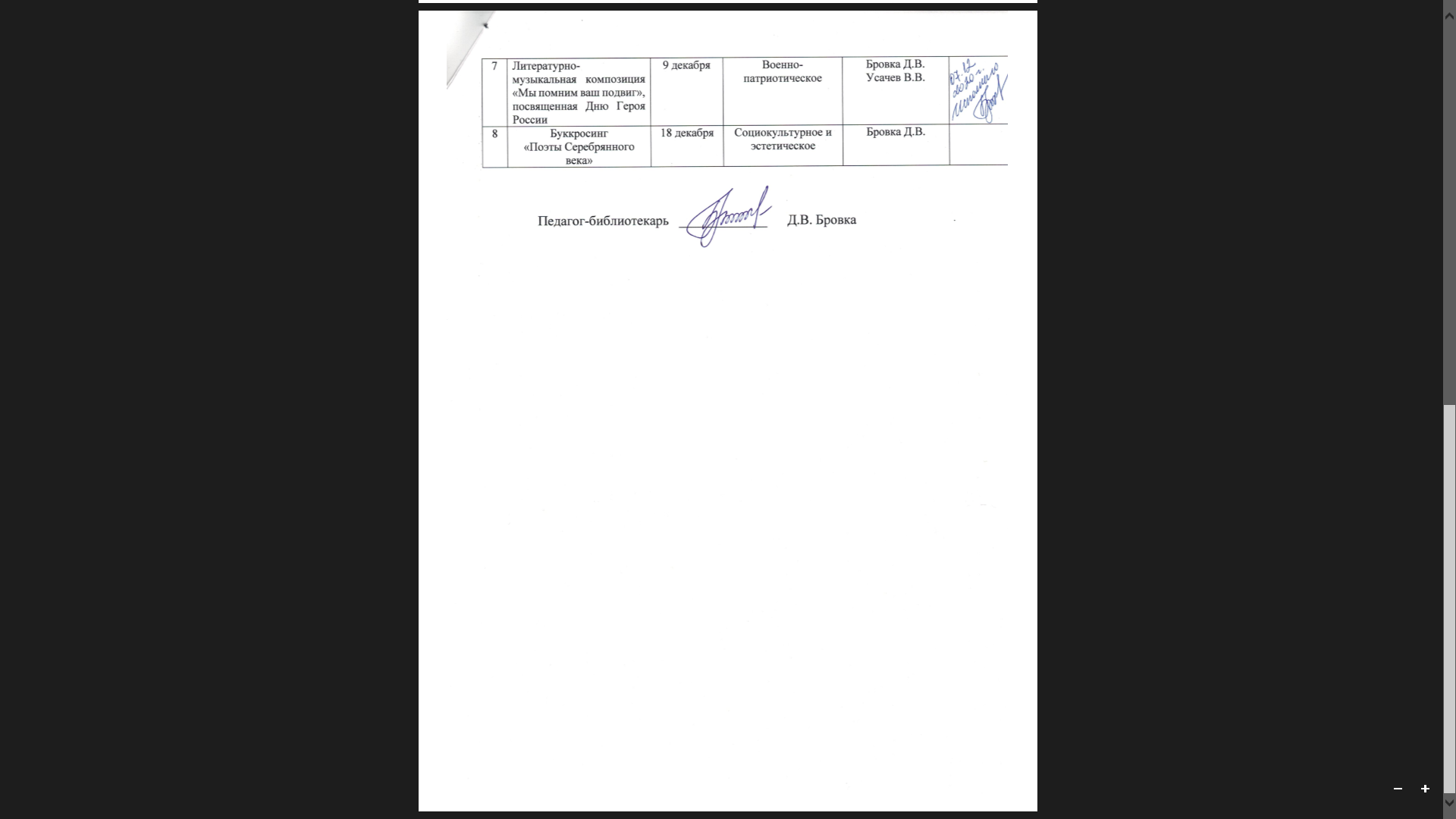 Педагог–библиотекарь Д.В. БровкаПосещаемость Средний показатель читаемости в день ученики Средний показатель читаемости в день педагоги Средняя выдача худ. лит-ры в день Выдано худ. лит-ры всего за II четверть97225-60 15-23 35-40 620